Charles Ramsey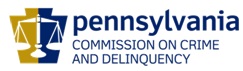 ChairmanMichael Pennington  Executive DirectorOVS NewsletterApril 7, 2021In this Issue...Next STOP Competitive Solicitation Will Occur In 2021Child Abuse Reports Down Sharply During PandemicCourt Proceedings Can Take Years In Mass ShootingsNational Domestic Violence Hotline SurveyIndependent Review Commission On Sexual Assault In The MilitaryHistory Of Sexual Assault Awareness MonthBiden Infrastructure Plan Includes $5 Billion for Violence PreventionHow Can Mainstream Advocates And Domestic Violence Programs Enhance Services and Supports To Older African American Survivors?NAPABA Hate Crimes Task Force And Pro Bono Legal ResourcesUpcoming Trainings & EventsAddressing Post-Pandemic Case BacklogsHandling Disclosures In A Trauma-Informed Way In Online Sexual Violence Prevention Environments During Covid-19Crime Victim Law ConferencePIRC Ensuring Language Access For Survivors Of Domestic Violence, Sexual Assault, And Human TraffickingSurvivors Speak 2021 Virtual ConferenceNew Online Training On Working With Young Men And Boys Of ColorNational Crime Victims’ Rights WeekNational Crime Victims’ Service Awards CeremonyVictims Compensation Assistance Program Online TrainingsPennsylvania Victim Services Training (PVST) Online Learning Management SystemEmployment OpportunitiesHavin – Employment OpportunitiesCrisis Shelter – Employment OpportunitiesThe Crime Victims' Center of Chester County – Employment OpportunitiesCrisis Center North – Employment OpportunitiesUpcoming Events WebEx Online Trainings Available
Compensation Related: Basic Compensation and much more! Credits towards VOCA/RASA/VOJO training requirements are available for all sessions (unless indicated otherwise in the session description).  To receive training credits:  1) you must be logged into the session and 2) the WebEx application must be on your computer for the entire duration of the session.  As the OVS recognizes that emergencies may arise and you may not be able to attend the entire session, there is no prohibition against attending part of a session (although training credits will not be given in that instance).Return to top Next STOP Competitive Solicitation Will Occur In 2021As you may be aware, over the last year, PCCD’s Office of Victims’ Services has worked with a statewide planning committee to draft a new four-year funding strategy for STOP Formula Grant funding. Pennsylvania’s STOP Implementation Plan 2021-2024 will be released in June 2021, along with new competitive STOP solicitations reflecting the priorities and objectives outlined in the new plan.  If you currently are receiving STOP Formula Grant or STOP Rural Capacity Building Grant funding, your projects will end on December 31, 2021.  Your county must reapply during the next competitive funding cycle to compete for STOP Formula Funding, which will be released in June 2021 as stated above.   Please contact PCCD if there are any questions concerning this upcoming announcement or mandatory requirements before the current grant period ends. Program-related questions should be directed to Tanya Bower at (717) 265-8736 or tabower@pa.gov, or John Polheber at (717) 265-8716 or  jpolheber@pa.govFiscal or budgetary questions should be directed to Lynn Fidler at (717)265-8490 or lyfidler@pa.gov. Questions concerning the Egrants system should be made directly to the Egrants Help Desk by calling (717)787-5887.  Return to top Child Abuse Reports Down Sharply During PandemicAn Associated Press analysis of state data found that during the coronavirus pandemic, child abuse reports, investigations, substantiated allegations and interventions have dropped at a staggering rate, increasing risks for the most vulnerable of families.Please click here to read.Return to top Court Proceedings Can Take Years In Mass ShootingsThis article highlights the length of court processes that survivors endure following mass violence incidents.Please click here to read.Return to top National Domestic Violence Hotline SurveyThe National Domestic Violence Hotline is sponsoring a confidential survey for intimate partner violence survivors about their interactions with law enforcement.  Please click here to access.Return to top Independent Review Commission On Sexual Assault In The MilitaryAt the direction of President Biden, Secretary of Defense Lloyd J. Austin III ordered a 90-Day Independent Review Commission (IRC) on Sexual Assault in the Military to take bold action to address sexual assault and harassment in the force. The IRC will make recommendations related to: accountability; prevention; climate and culture; and victim care and support.Please click here to read.Return to top History Of Sexual Assault Awareness MonthSexual Assault Awareness Month (SAAM) begins this Thursday, and the National Sexual Violence Resource Center published an article about the history of SAAM.Please click here to read.Return to top Biden Infrastructure Plan Includes $5 Billion for Violence PreventionPresident Biden's $2 trillion jobs and infrastructure plan proposes pumping $5 billion into community-based violence prevention programs. Please click here to read.Return to top How Can Mainstream Advocates And Domestic Violence Programs Enhance Services and Supports To Older African American Survivors?Older African Americans experience crime and violence at the intersection of race, age, class and other identities.  Systemic and institutional challenges leave older African American survivors vulnerable to future harms and without adequate access to the supports they need to deal with the violence they experience.  To address these challenges and increase access to healing services, mainstream advocates and programs must do the vital work of building literacy about the history of privilege, the impact of racism on the lived experiences of African Americans and the impact of intersecting oppressions in the context of domestic violence. Please click here to read more.Return to topNAPABA Hate Crimes Task Force And Pro Bono Legal ResourcesThe National Voice of the Asian Pacific American Legal Community (NAPABA) Hat Crimes Task Force and Pro Bono Legal Resources NAPABA has established pro bono legal resources to ensure that local communities have legal resources to address the most egregious hate-fueled attacks against their community. Led by their Hate Crimes Task Force, NAPABA’s pro bono legal resources build upon our expanded Hate Crimes Resource Center.Return to topAddressing Post-Pandemic Case BacklogsThe COVID-19 pandemic has placed a considerable strain on the American criminal justice system. As courts plan to re-open, some jurisdictions around the country are struggling to address their substantial case backlogs.  Join CNA, NDAA, the National Association of Criminal Defense Lawyers (NACDL), and the National Judicial College on Tuesday, April 27, 2020 from 2 - 3:15 pm EST for a webinar discussing this important topic. Please click here to register.Return to topHandling Disclosures In A Trauma-Informed Way In Online Sexual Violence Prevention Environments During Covid-19Concerns about participant safety persist after one-year and climbing of the COVID-19 pandemic. Sexual violence preventionists often face participants and youth disclosing their own experiences with violence in prevention spaces. Responding in a trauma-informed way is essential, and doing so in online and remote environments can pose additional challenges. It’s also critical for preventionists to understand both their roles as mandated reporters of youth violence and/or responsible employees of college and university students, and how these laws and policies have a disproportionate harmful impact on marginalized communities. Join PreventConnect and the National Sexual Violence Resource Center for a conversation about handing disclosures in a trauma-informed way that replicates the least harm possible.Handling Disclosures in a Trauma-Informed Way in Online Sexual Violence Prevention Environments During COVID-19 will take place on Tuesday, April 13 at 2:00 pm ESTPlease click here to register.Return to topCrime Victim Law Conference NCVLI’s Crime Victim Law Conference continues to be the only national conference focused on rights enforcement in Victim Law, including rights enforcement in criminal cases. Professionals serving victims gather to learn, share best practices, and plan the future of victims’ rights.This year NCVLI’s annual Crime Victim Law Conference will be held November 11-13. The Conference is planned to be a hybrid event held in-person at the Oregon Convention Center and virtually.NCVLI will continue to monitor and track COVID-19 leading up to the Conference. Please continue to check the website for any updates.Interested in presenting at the 2021 Conference? Please click here for information or the box below to complete the Session Proposal Form. Completed proposals should be submitted no later than 5pm PT on Monday, May 31, 2021. Session Proposal FormReturn to top PIRC Ensuring Language Access For Survivors Of Domestic Violence, Sexual Assault, And Human TraffickingThe Pennsylvania Immigration Resource Center (PIRC) is pleased to announce that it has expanded its services to survivors of domestic violence, sexual assault, and human trafficking by supporting video interpretation services, effective January 2021, to members of the Immigrant Survivors Advocate Network (ISAN). ISAN is an alliance of domestic and sexual violence victim service agencies coordinated by PIRC. The network aims to make immigration legal services available throughout Pennsylvania and equip victim service agencies to better serve immigrant and limited English proficient survivors. ISAN has provided telephonic interpretation services to program members since November 2018 and currently has 36 members across Pennsylvania. The initiative, funded by the Victims of Crime Act (VOCA), helps programs increase responsiveness to the needs of immigrant survivors. This has become especially important as violence has spiked during the pandemic. In addition to PIRC’s three offices (York, Pittsburgh, Allentown), 31 ISAN members have signed up to participate in video interpretation. Each ISAN member received an iPad, tabletop stand, speaker enclosure, iPad case, Apple pencil, keyboard, and case. Once devices are activated, programs will have access to video and audio interpretation with just 2 clicks. Video interpretation is available for American Sign Language, British Sign Language, and the top 38 languages spoken in the U.S. Audio interpretation is available in more than 240 languages, 24/7.ISAN members are praising this initiative: "Having the ability to use video interpretation enhances our services to victims of crime tremendously. Clients can now have face to face connection with a crisis counselor, their victim advocate, or counselor. This service is meaningful in so many ways. It helps us with building quality connection, developing trust and rapport, and clients feeling validated and heard. It is often difficult enough for clients to connect or trust after a profound trauma, we are so glad that being able to see and understand each other is not an added barrier." - Erin Milbourne, Direct Services Supervisor, Victims Service Center of Montgomery County, Inc. "This year Turning Point of Lehigh Valley has seen more demand for services for survivors fleeing domestic and intimate partner abuse, along with the challenge of doing this in the isolating pandemic environment. Not only is there greater need, but the issues facing survivors are increasingly complex. That is why the partnership with PIRC's ISAN project is more critical than ever and having tools like the video interpretation service is vital. In the first 9 months of 2020, PIRC's staff have helped 15 new survivors with their immigration issues so they can remain free from abusive partners. We have had over 80 calls from people who only spoke one of several different languages other than English - Spanish, Swahili, Cantonese, Mandarin, Portuguese, Karen and Russian. The new video service will not only ensure we can communicate, but help someone who's trust has been violated and who is indescribably isolated by abuse and cultural barriers see our advocates and hopefully gain a better sense of connection with us so they can receive the support they desperately need." - Lori Sywensky, Executive Director, Turning Point of Lehigh Valley PIRC is a non-profit organization founded on the belief of equal access to justice. PIRC works to protect immigrants’ rights to freedom and opportunity in the United States and save the lives of the most vulnerable immigrants and their families. PIRC provides free, effective legal representation, legal counsel, education, and advocacy to help immigrants obtain or protect their legal status. For more information about ISAN, please contact ISP State Liaison, Sarah Martin-Torres at smartin-torres@pirclaw.org or 717-600-8099, ext. 209.Return to top Survivors Speak 2021 Virtual ConferenceCrime Survivors for Safety and Justice are hosting their virtual #SurvivorsSpeak 2021 on Saturday, April 24, 2021 during National Crime Victims’ Rights Week (April 18-24). There will be healing vigils, wellness spaces, meet & greets, interviews and more as CSSJ honors its growth of its CSSJ membership to over 46,000 around the country.Please click here to Register for Survivors Speak 2021 in EnglishPlease click here to Register for Survivors Speak 2021 in SpanishReturn to top New Online Training On Working With Young Men And Boys Of ColorCrime victim service providers consider a range of factors when working with their clients, including mental health, exposure to trauma, and available criminal justice or social services. However, too often age, gender, and race are not considered when providing services.The OVC Training and Technical Assistance Center recently launched a training to help the field provide effective services to young men and boys of color. This 90-minute Providing Effective Services to Young Men and Boys of Color online training will help users—apply a client-centered approach with young men and boys of color who are victims of crime.identify the impact of historical events, racial discrimination, implicit bias, and other socio-ecological factors that impact help-seeking.assess various types of risks, including psychological, physical, and social safety.develop effective safety plans with each victim.Learn more and take the Providing Effective Services to Young Men and Boys of Color online training.Return to top National Crime Victims’ Rights WeekReturn to top National Crime Victims’ Service Awards CeremonyReturn to top Victims Compensation Assistance Program Online Trainings       The following trainings will be held on April 14, 2021.  Motor Vehicle-Related Crime Expenses Clinic - 9:00 a.m. – 10:00 a.m. “Wow, That’s Covered by Compensation” - 10:30 a.m. – 11:30 a.m.The following trainings will be held on April 21, 2021.  Stolen Benefit Cash Expenses Clinic - 9:00 a.m. – 10:00 a.m. Crime Scene Cleanup Expenses Clinic - 10:30 a.m. – 11:30 a.m.The following training will be held on April 28, 2021.  Basic Compensation - 9:00 a.m. – 11:00 a.m.       All trainings count towards 1 hour of the required RASA/VOCA/VOJO training hours, except Basic Compensation which counts towards 2 and DAVE training which counts towards 2.15. Please click here to registerReturn to topPennsylvania Victim Services Training (PVST) Online Learning Management SystemPCCD’s Office of Victims’ Services (OVS) offers its Pennsylvania Victim Services Training (PVST) Online Learning Management System to fill a need for easily accessible, high-quality, free training for victim advocates at PCCD-funded programs. PVST courses count for PCCD training hours and courses can be taken as the learner’s schedule permits. The PVST also keeps a record of a user’s course completion and credit hours earned.  The courses on the PVST are designed to complement, reinforce and enhance the PCCD Foundational Academy and the online offerings on the learning management systems operated by PCADV, PCAR and the Pennsylvania Chiefs of Police Association.The PVST is resource center for PCCD funded programs and allied professionals whose work brings them into contact with crime victim populations to receive free, quality, and easily accessible training. The training is Pennsylvania-specific, web based, and can be taken on the student’s own timeframe. There are currently 24 approved programs, totaling 48 hours of training, on the PVST.  To access the PVST, please click here. The registration code is 7223.On March 26, 2021 the ISS105: Victim’s Rights course was added.

This course is designed to provide learners with an introduction to victims' rights in Pennsylvania from the time the crime occurs, up to, and including, post-sentencing. After taking this course, learners will be able to identify the various rights afforded to victims of crime and the process for communicating those rights. The course will also enable learners to differentiate procedures for criminal cases involving juveniles from adult-only cases.Return to topHavin – Employment OpportunitiesThe mission of HAVIN Inc. is to provide supportive services and advocacy for survivors of domestic violence, sexual assault and their significant others; to increase public awareness, and effect critical changes in public policy in response to sexual and domestic violence.Please click here to view current job opportunities.Return to topCrisis Shelter – Employment OpportunitiesSince 1981 the Crisis Shelter of Lawrence County has been the community’s response to violence and abuse, serving victims of Domestic Violence, Sexual Assault and Other Serious Crimes and Older Victims of Any Crime, as well as services to Human Trafficking victims, while also working to prevent violence and abuse through prevention education, intervention training and public awareness.Please click here to view current job opportunities.Return to topThe Crime Victims' Center of Chester County – Employment OpportunitiesThe Crime Victims’ Center of Chester County, Inc. (CVC) is a private, community-based, non-profit 501(c)(3) comprehensive victim services agency. CVC is the designated provider of services to sexual violence victims for Chester County, however we serve victims of all types of crime including domestic violence.Please click here to view current job opportunities.  Interested candidates can email their resume to ChristineZ@cvcofcc.org.  Return to topCrisis Center North – Employment OpportunitiesCrisis Center North is a counseling and resource center that provides services to victims of domestic violence and their loved ones in northern and western Allegheny County via counseling, therapy, case management, legal and medical advocacy and economic empowerment services. In addition, the Center provides community trainings on topics related to intimate partner violence and teen dating violence, as well as prevention education programming to local schools.Please click here to view current job opportunities. Return to topIf your program is offering new or extended services, or implementing new initiatives that you would like to highlight, please submit your news article to Lea Dorsey at ledorsey@pa.gov.  The next OVS Newsletter will be published on Wednesday, April 21, 2021.  If you would like any training events, fundraisers, or notable news published in this newsletter, please submit them to Lea Dorsey at ledorsey@pa.gov  by Wednesday, April 14, 2021.  You have signed up to receive the OVS Newsletter from the Office of Victims' Services.  This newsletter will be sent to you on a biweekly basis via email.  If your email address changes or you would like to be removed from the OVS Newsletter distribution list, please contact Lea Dorsey at (717) 265-8733 or via email at ledorsey@pa.gov.    Return to topPennsylvania’s Office of Victims’ Services  |  3101 North Front Street  |  Harrisburg, PA  17110 |  (717) 783-0551www.pccd.pa.gov PA Crime Victims Websitewww.pcv.pccd.pa.govTwitter: @PaCrimeComm.Join Us and Earn Up to 7.75 CEUs! 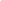 